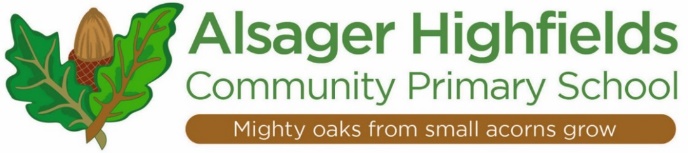 Progression of skills Computing Computing systems and networks Computing systems and networks Computing systems and networks Year 1Year2Year 3To identify technologyTo recognise the uses and features of information technologyTo explain how digital devices functionTo identify a computer and its main partsTo identify the uses of information technology in the schoolTo identify input and output devicesTo use a mouse in different waysTo identify information technology beyond schoolTo recognise how digital devices can change the way we workTo use a keyboard to type on a computerTo explain how information technology helps usTo explain how a computer network can be used to share informationTo use the keyboard to edit textTo explain how to use information technology safelyTo explore how digital devices can be connectedTo create rules for using technology responsiblyTo recognise that choices are made when using information technologyTo recognise the physical components of a networkYear 4Year 5Year 6To describe how networks physically connect to other networksTo explain that computers can be connected together to form systemsTo identify how to use a search engineTo recognise how networked devices make up the internetTo recognise the role of computer systems in our livesTo describe how search engines select resultsTo outline how websites can be shared via the World Wide Web (WWW)To recognise how information is transferred over the internetTo explain how search results are rankedTo describe how content can be added and accessed on the World Wide Web (WWW)To explain how sharing information online lets people in different places work togetherTo recognise why the order of results is important, and to whomTo recognise how the content of the WWW is created by peopleTo contribute to a shared project onlineTo recognise how we communicate using technology